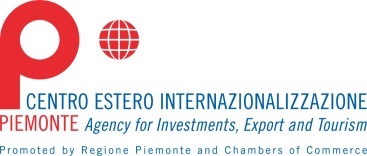 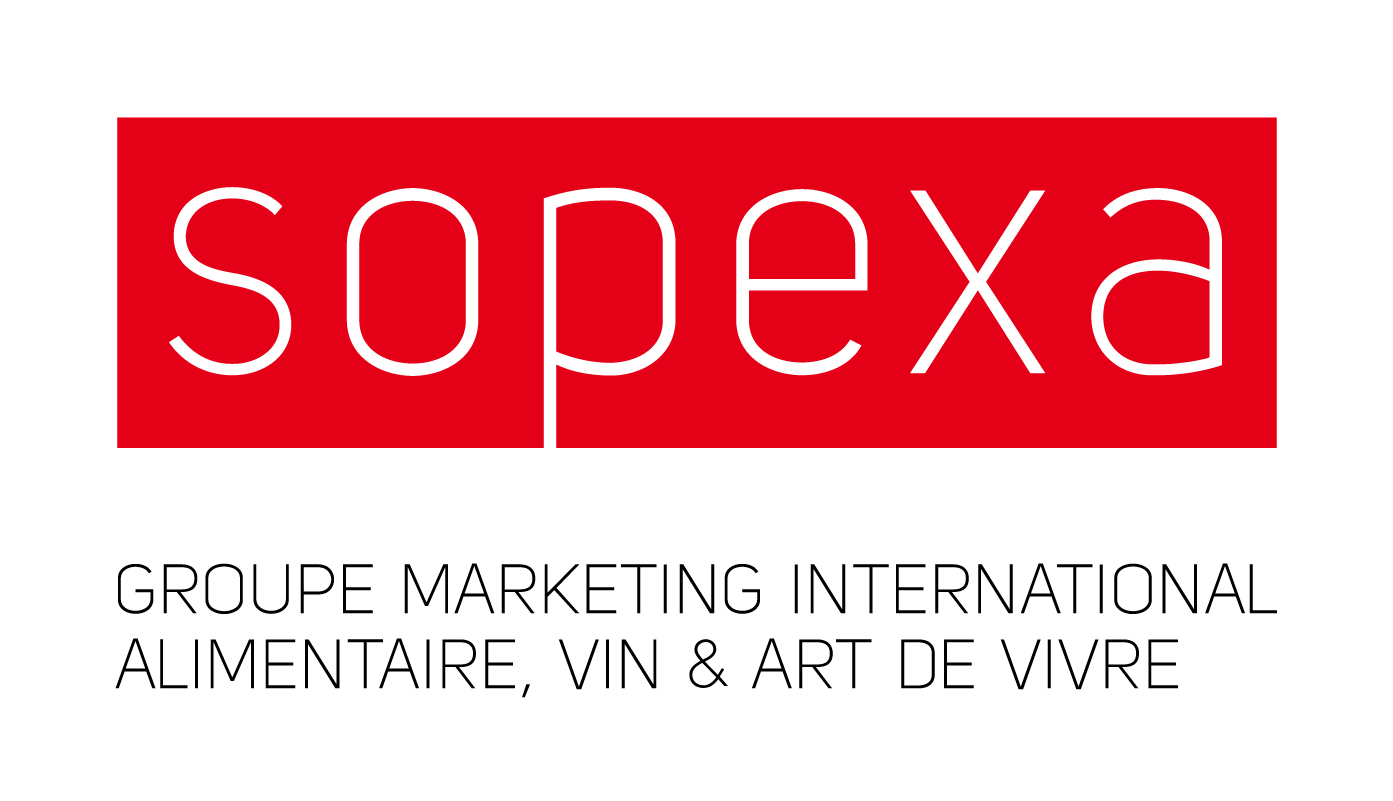 COMPANY PROFILE(Da inviare debitamente compilato a agroalimentare@centroestero.org entro e non oltre il 26 marzo 2015)COMPANY DATA (DATI AZIENDALI)Company Name (Ragione Sociale):      Address (Indirizzo):      City (Comune):      Tel:      Fax:      E mail:      Website:      Contact Person -name and position (Persona di riferimento – nome e titolo):      Spoken Languages (Lingue parlate):       2014 Turnover (Fatturato 2014):       N° of employees (n° di dipendenti):       ACTIVITY (ATTIVITA’)Short Description of your Company and Production (Breve descrizione dell’azienda e della produzione):       Segment of the market of your products  (Segmento di mercato dei vostri prodotti):      Product Brands (Marchi):      Do you sell products  with private label (vende prodotti con marchio del cliente?) Yes  No Please list all the certifications your company already has (Importante: lista delle certificazioni in vostro possesso):      MAIN COMPETITION FACTORS OF  THE COMPANY (PRINCIPALI FATTORI COMPETITIVI DELL’AZIENDA) Price (Prezzo) Quality (Qualità) Quality/Price Ratio (Rapporto Qualità/Prezzo) Variety Range (Varietà Offerta) Other (Altro) Please detail (specificare):      PRICE RANGE (CATEGORIA DI PREZZO):    Low (bassa)   Medium (media)    High (alta)   EXPORT (ESPORTAZIONI)Do you export any products? (La sua Azienda opera già con l’estero?): YES (SI)			 NO (NO)If yes (se sì):Export % of Turnover (Se sì, % Export del fatturato)      Main distribution channels in foreign markets (Canali distributivi sui mercati esteri): Agents/Brokers (Agenti) Wholesalers/distributors (Grossisti) Importers (Importatori) Small shops / Gourmet  shops (Piccolo Dettaglio / gastronomie) Large Scale Retailers (Grande Distribuzione) Horeca (Hotels/Restaurants/Catering)Other, detail (altro, specificare):      Do you already export to Poland? (Esportate già in Polonia?):   Yes (sì)          No    If yes (se sì):Please mention your importer / main clients (scrivete cortesemente il nome del Vostro importatore / principali clienti:      Please list the top three references you would like to sell to Alma Market (Elencate i tre principali prodotti che vi interessa vendere ad Alma Market)      Please give any other information you consider useful  (Altre informazioni che ritenete utili):      OPTIONAL ATTACHMENTS (ALLEGATI  FACOLATATIVI) Electronic Catalogue or Brochure (Catalogo o brochure in formato elettronico) Price list ex works (Listino Prezzi franco fabbrica)